КАЛЕНДАРЬ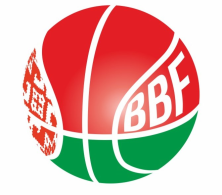 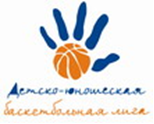 XXIV Детско-юношеской баскетбольной лиги - «Слодыч»IV тур - юноши 2010-2011 гг.р. Дивизион 211-12 марта 2022г., г. Гродно, ул. Врублевского 92Команды – участницы:11 марта 2022 (пятница)12 марта 2022 (суббота)Главный судья							     Мышепуд Г.Н.    "Цмокi - Мiнск" – 5 СДЮШОР №7 БК «Принеманье»"Цмокi - Мiнск" – 6 Сморгонская СДЮШОРПуховичская СДЮШОРСолигорская ДЮСШ «Шахтер» ВремяматчаНазвание командысчётНазвание команды13.00Солигорская ДЮСШ «Шахтер»"Цмокi - Мiнск" – 614.20"Цмокi - Мiнск" – 5СДЮШОР №7 БК «Принеманье»15.40Пуховичская СДЮШОРСморгонская СДЮШОР17.00"Цмокi - Мiнск" – 5Солигорская ДЮСШ «Шахтер»18.20"Цмокi - Мiнск" – 6Пуховичская СДЮШОР19.40Сморгонская СДЮШОРСДЮШОР №7 БК «Принеманье»ВремяматчаНазвание командысчётНазвание команды9.00Пуховичская СДЮШОРСДЮШОР №7 БК «Принеманье»10.20"Цмокi - Мiнск" – 6"Цмокi - Мiнск" – 511.40Солигорская ДЮСШ «Шахтер»Сморгонская СДЮШОР13.00КонкурсКонкурсКонкурс13.20"Цмокi - Мiнск" – 5Пуховичская СДЮШОР14.40Сморгонская СДЮШОР "Цмокi - Мiнск" – 616.00СДЮШОР №7 БК «Принеманье»Солигорская ДЮСШ «Шахтер»